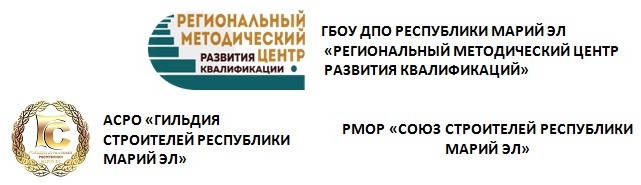 уважаемые коллеги!Предлагаем Вам принять участие В опросе, результаты которого позволят обобщить практики применения профессиональных стандартов организациями, ОПРЕДЕЛИТЬ ВОСТРЕБОВАННОСТЬ НЕЗАВИСИМОЙ СИСТЕМЫ ОЦЕНКИ КВАЛИФИКАЦИЙ И провести анализ проблем при их внедрении. Опрос проводится на условиях итоговой анонимности. Все результаты будут представлены только в обобщённом виде.1. Название организации (ответ впишите)*________________________________________________________________________________________________________________________________________________________________2. Вид экономической деятельности (поставьте галочку)*3. Форма собственности (поставьте галочку)*4. Тип организации (поставьте галочку)*5. Размер организации (поставьте галочку)*6. Укажите, какие работники есть в Вашей организации и в каких работниках существует потребность на ближайшую перспективу (поставьте галочки)7. Укажите, принимались ли на работу в Вашу организацию в течение последних трех лет выпускники организаций среднего профессионального образования (СПО) сразу после окончания ими обучения по перечисленным выше профессиям/специальностям? (поставьте галочку)*8. Оцените уровень подготовки выпускников организаций СПО на соответствие требованиям рабочего места по перечисленным выше профессиям/специальностям (поставьте галочку)9. Организована ли в Вашей организации работа по внедрению профессиональных стандартов? (поставьте галочку)*10. Укажите наименования профессиональных стандартов, применяемых в организации (ответ впишите)____________________________________________________________________________________________________________________________________________________________________________________________________________________________________________________________________________________________________________11. В каких направления кадровой политики Вы применяете / планируете применять профессиональные стандарты? (поставьте галочку, возможен выбор нескольких вариантов ответа)12. Укажите, какие из локальных нормативных актов и иных документов, регулирующих применение профессиональных стандартов, имеются в Вашей организации (поставьте галочку, возможен выбор нескольких вариантов ответа)13. Знаете ли Вы о процедуре независимой оценки квалификации работников? Как вы считаете, готова ли Ваша организация пользоваться услугами независимой оценки квалификации работников и соискателей на соответствие требованиям профессиональных стандартов? (поставьте галочку)*14. По каким профессиям/ специальностям Ваша организация готова воспользоваться услугами независимой оценки квалификации работников на соответствие требованиям профессиональных стандартов (ответ впишите)____________________________________________________________________________________________________________________________________________________________________________________________________________________________________________________________________________________________________________15. С какими проблемами Вы столкнулись при внедрении профессиональных стандартов? (поставьте галочку, возможен выбор нескольких вариантов ответа)СтроительствоДеятельность по операциям с недвижимым имуществомОбрабатывающие производстваОбеспечение электрической энергией, газом и паром; кондиционирование воздухаВодоснабжение; водоотведение, организация сбора и утилизации отходов, деятельность по ликвидации загрязненийТорговля оптовая и розничнаяТранспортировка и хранениеДеятельность профессиональных членских организацийГосударственнаяМуниципальнаяЧастнаяСобственность общественных и религиозных организаций (объединений)Смешанная российская и собственность государственных корпорацийИностранная, совместная российская и иностраннаяПредставители работодателейПредставители объединений работодателей или близких по задачам структур (СРО, ТПП и др.)Представители некоммерческих организацийПредставители образовательных, научных организаций и иных государственных учрежденийДругое (укажите): ______________________________Микропредприятие – до 15 человекМалое – от 16 до 100Среднее – от 101 до 250Крупное - от 250 человекналичие потребность1. Организатор проектного производства в строительстве2. Специалист в области инженерно-технического проектирования для градостроительной деятельности3. Специалист в области проектирования строительных конструкций из металлических тонкостенных профилей4. Инженер-проектировщик тепловых сетей5. Специалист по подготовке проекта обеспечения соблюдения требований энергетической эффективности зданий, строений и сооружений6. Специалист в области проектирования сооружений водоподготовки и водозаборных сооружений7. Специалист по проектированию подземных инженерных коммуникаций с применением бестраншейных технологий8. Специалист в области проектирования металлических конструкций зданий и сооружений промышленного и гражданского назначения9. Специалист в области проектирования автоматизированных систем управления технологическими процессами10. Специалист в области проектирования систем электропривода11. Инженер-проектировщик технологических решений котельных, центральных тепловых пунктов и малых теплоэлектроцентралей12. Специалист в области проектирования оснований, фундаментов, земляных и противооползневых сооружений, подземной части объектов капитального строительства13. Инженер-проектировщик газооборудования технологических установок, котельных и малых теплоэлектроцентралей14. Специалист в области проектирования систем холодоснабжения15. Инженер-проектировщик насосных станций систем водоснабжения и водоотведения16. Инженер-проектировщик сооружений очистки сточных вод17. Архитектор18. Специалист в области инженерно-геодезических изысканий19. Специалист в области оценки качества и экспертизы для градостроительной деятельности20. Специалист по энергетическому обследованию объектов капитального строительства21. Машинист бульдозера22. Машинист автогрейдера23. Машинист экскаватора24. Машинист перегружателя асфальтобетона25. Машинист трубоукладчика26. Машинист битумоплавильной передвижной установки27. Машинист  катка28. Машинист автогудронатора29. Машинист машин для транспортировки бетонных смесей30. Машинист щебнераспределителя31. Машинист машин по транспортировке растворных смесей32. Машинист машины для укладки геосинтетических материалов33. Машинист комбинированной дорожной машины34. Машинист разогревателя (нагревателя) асфальтобетона35. Машинист машин для забивки и погружения свай36. Машинист буровой установки37. Оператор бетоносмесительной установки38. Асфальтобетонщик39. Дорожный рабочий40. Бетонщик41. Каменщик42. Кровельщик43. Арматурщик44. Изолировщик на подземных работах в строительстве45. Гранитчик46. Плиточник47. Слесарь строительный48. Маляр строительный49. Штукатур50. Гидротехник в строительстве51. Монтажник бетонных и металлических конструкций52. Монтажник опалубочных систем53. Монтажник фасадных систем54. Монтажник каркасно-обшивных конструкций55. Монтажник светопрозрачных конструкций56. Монтажник оборудования котельных57. Монтажник промышленного газового и газоиспользующего оборудования и газопроводов58. Монтажник внутридомового и внутриквартирного газового оборудования и газопроводов59. Монтажник оборудования насосных станций и станций водоподготовки в системах водоснабжения60. Монтажник оборудования насосных станций и сооружений очистки стоков в системах водоотведения61. Монтажник наружных трубопроводов инженерных сетей62. Монтажник санитарно-технических систем и оборудования63. Монтажник турбоустановок64. Электромонтажник65. Монтажник систем вентиляции, кондиционирования воздуха, пневмотранспорта и аспирации66. Монтажник слаботочных систем охраны и безопасности67. Монтажник технологического оборудования и связанных с ним конструкций68. Механик по холодильной и вентиляционной технике69. Рабочий по монтажу приборов и аппаратуры автоматического контроля, регулирования, управления (монтажник)70. Оператор по управлению микротоннельным проходческим комплексом в строительстве71. Оператор комплекса горизонтально направленного бурения в строительстве72. Оператор бетоноукладчика73. Руководитель строительной организации74. Организатор строительного производства75. Специалист в области обеспечения строительного производства строительными машинами и механизмами76. Специалист в области производственно-технического и технологического обеспечения строительного производства77. Специалист в области обеспечения строительного производства материалами и конструкциями78. Специалист по строительству подземных инженерных коммуникаций с применением бестраншейных технологий79. Специалист в области планово-экономического обеспечения строительного производства80. Специалист по проведению энергосервисных мероприятий на объектах капитального строительства81. Специалист в области энергоменеджмента в строительной сфереДаНетВысокий (большинство выпускников способны выполнять должностные обязанности без дополнительной подготовки)Средний (большинство выпускников способны выполнять должностные обязанности после обучения на рабочем месте)Низкий (большинство выпускников не способны выполнять должностные обязанности без дополнительного профессионального обучения)Да, внедрение профессиональных стандартов практически полностью осуществленоДа, профессиональные стандарты только начинают применяться в организацииПланируется внедрение профессиональных стандартов в ближайшее времяПланируется внедрение профессиональных стандартов в отдалённой перспективеНет, не планируется внедрение профессиональных стандартов в организацииПодбор персоналаОбучение персоналаОценка персоналаАттестация работниковПланирование карьерыАдаптация работниковОплата трудаДругое (укажите) ______________________________План по организации применения профессиональных стандартовСписок профессиональных стандартов, подлежащих применению в организацииПлан профессиональной подготовки и дополнительного профессионального образования работников, учитывающий требования профессиональных стандартовПлан аттестации, оценки квалификации работников в соответствии с положениями профессиональных стандартовДругое (укажите) ______________________________Уже пользуемся такими услугамиПланируем воспользоваться в ближайшее времяПланируем воспользоваться в отдалённой перспективеНе планируем пользоваться такими услугамиНе знаем о существовании такой процедурыЗатрудняюсь ответитьПоиск необходимых профессиональных стандартовСоотнесение содержания профессионального стандарта с должностями, профессиями в рамках организацииПоиск организаций и программ для проведения повышения квалификации или профессиональной переподготовки работниковПодготовка локальных актов по вопросам внедрения профессиональных стандартовАктуализация должностных инструкций в соответствии с профессиональным стандартомДругое (укажите) ______________________________